 Retiro Voluntario de la UniversidadCORPORACIÓN UNIVERSITARIA UNITEC

YOPAL CASANARE26  OCTUBRE 2023Estimado/a: Por medio de la presente, me dirijo a usted con el fin de comunicar mi decisión de retirarme voluntariamente de PSICOLOGÍA en la CORPORACIÓN UNIVERSITARIA UNITECEsta decisión ha sido tomada después de una cuidadosa reflexión y consideración de mis circunstancias personales y económicas . Agradezco la oportunidad y el apoyo brindado durante mi tiempo en la universidad.Por favor, considere esta carta como mi notificación formal de retiro, efectiva a partir de la fecha de 26  OCTUBRE 2023.Anexo comprobante de pago del crédito. Quedando a paz y salvo para dar por terminado mi retiro y no se genere mas deuda del crédito.Le agradezco de antemano su comprensión y cooperación en este asunto.Atentamente,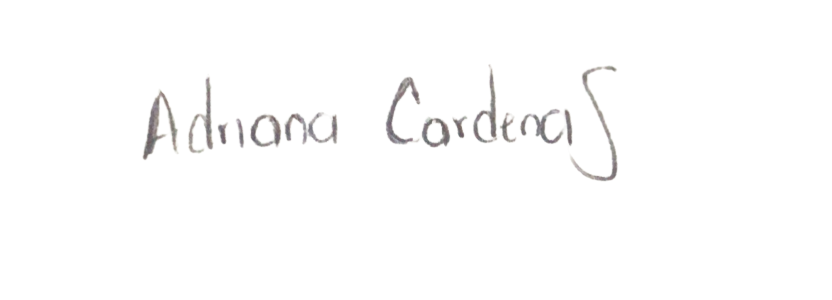 _______________________________[ADRIANA CARDENAS RAMIREZ
1000986750
cardenasadriana555@gmail.com
3112456769COMPROBANTE DE PAGO DEL CRÉDITO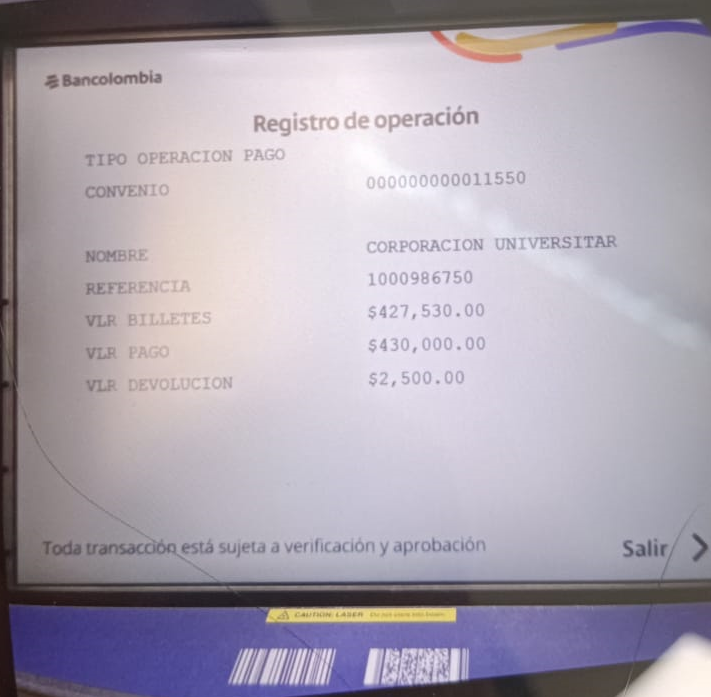 